EBP - L’analyse d’une entreprise avec un PGI (Progiciel de Gestion Intégré)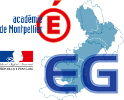 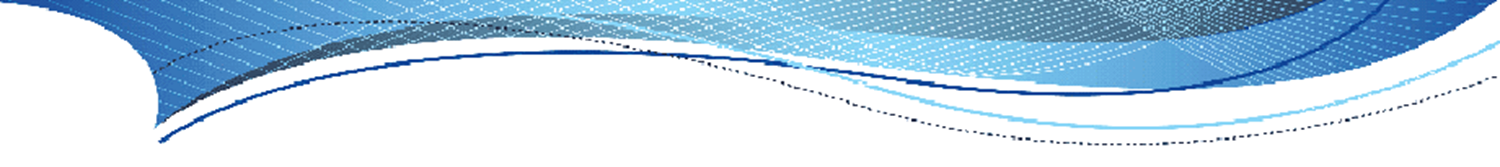 CAS VINTAGELa société VINTAGE France a été créée en 2006 sous la forme juridique d’une société anonyme par Philippe GARNIER, l’actuel Président du conseil d’administration et directeur général de la société. Spécialisée dans le négoce de mobilier de bureau, la société s’adresse à une clientèle de particuliers, de professionnels et de collectivités publiques ; essentiellement dans la région orléanaise. Il lui arrive, plus rarement, de s’adresser à une clientèle plus éloignée, y compris à l’étranger.VINTAGE France développe une politique produit ambitieuse en commercialisant du mobilier de bureau de qualité, parfaitement sélectionné auprès de fabricants reconnus. De l'implantation à l'installation, VINTAGE  France réalise l'agencement complet des bureaux et répond de façon intelligente au besoin d'image de marque des entreprises actuelles.Le dynamisme de ses dirigeants et la forte motivation de son personnel lui ont permis de devenir aujourd’hui un acteur significatif et un fournisseur majeur du mobilier de bureau en France métropolitaine.La société dispose d’une plateforme logistique de , situé au cœur de , qui permet de garantir des délais de livraison et d’installation rapides pour des milliers de références tenues en stock.La société emploie 18 personnes. Une équipe de commerciaux hautement qualifiés, formés à l’aménagement des bureaux, est à l’écoute de la clientèle. Ils peuvent concevoir et personnaliser tous les projets d’aménagement de bureaux qui répondent au mieux à la demande et disposent d’une certaine latitude pour négocier les prix. ORGANIGRAMME DE Poste de travail : Comptabilité (Module comptable)		Société : VintageCode utilisateur : RESPACHAT			Mot de passe utilisateur : 123On vous demande d’analyser l’incidence d’une écriture d’achat 
sur le résultat de l’organisation.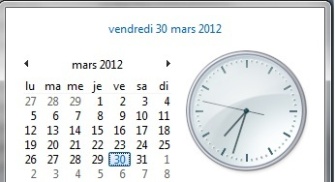 Pour cela vous devez (dans le module comptable) : Consulter les comptes comptables d’achat de marchandises (6071 et 6072), par le biais du grand livre interactif (comptes de gestion).Faire un aperçu avant impression du compte de résultat de l’organisation.A partir de ce compte, afficher l’écriture comptable de la facture n° FF00000006.A partir de cette écriture comptable, d’afficher le document correspondant 
(soit la facture n° FF00000006).Quel est le solde des deux comptes (combien avons-nous achetés de marchandises) ?Retrouvez-vous ce montant dans le compte de résultat de l’entreprise ? Si oui, vient-il augmenter ou diminuer le résultat comptable ?……………………………………………………………………………………………………………….……………………………………………………………………………………………………………….……………………………………………………………………………………………………………….Quel est le montant des achats de marchandises HT correspondant à la facture n° FF00000006.……………………………………………………………………………………………………………….……………………………………………………………………………………………………………….A partir du mouvement comptable de cette facture (n° FF00000006), le mouvement comptable comporte-t-il des achats de marchandises en France ou auprès d’un fournisseur situé en Europe. Vous pouvez consulter 
la dénomination comptable (son nom) du compte commençant par le chiffre 6.……………………………………………………………………………………………………………….……………………………………………………………………………………………………………….……………………………………………………………………………………………………………….A partir du document commercial, quel est le fournisseur qui a établi cette facture (n° FF00000006) ?……………………………………………………………………………………………………………….……………………………………………………………………………………………………………….……………………………………………………………………………………………………………….Cette facture faisait-elle l’objet d’une réduction ? Si oui, quel est son pourcentage.……………………………………………………………………………………………………………….……………………………………………………………………………………………………………….……………………………………………………………………………………………………………….A quelle date, cette facture aura-t-elle, probablement, une influence sur la trésorerie ?……………………………………………………………………………………………………………….……………………………………………………………………………………………………………….Quel est le nom de la personne, pour lequel nous pouvons prendre contact en cas de problème, 
chez ce fournisseur ?……………………………………………………………………………………………………………….……………………………………………………………………………………………………………….Cette facture faisait-elle l’objet d’une demande de prix ? Si oui, précisez la date et le numéro de la demande 
de prix.……………………………………………………………………………………………………………….……………………………………………………………………………………………………………….……………………………………………………………………………………………………………….EBP - L’analyse d’une entreprise avec un PGI (Progiciel de Gestion Intégré)CAS VINTAGELa société VINTAGE France a été créée en 2006 sous la forme juridique d’une société anonyme par Philippe GARNIER, l’actuel Président du conseil d’administration et directeur général de la société. Spécialisée dans le négoce de mobilier de bureau, la société s’adresse à une clientèle de particuliers, de professionnels et de collectivités publiques ; essentiellement dans la région orléanaise. Il lui arrive, plus rarement, de s’adresser à une clientèle plus éloignée, y compris à l’étranger.VINTAGE France développe une politique produit ambitieuse en commercialisant du mobilier de bureau de qualité, parfaitement sélectionné auprès de fabricants reconnus. De l'implantation à l'installation, VINTAGE  France réalise l'agencement complet des bureaux et répond de façon intelligente au besoin d'image de marque des entreprises actuelles.Le dynamisme de ses dirigeants et la forte motivation de son personnel lui ont permis de devenir aujourd’hui un acteur significatif et un fournisseur majeur du mobilier de bureau en France métropolitaine.La société dispose d’une plateforme logistique de , situé au cœur de , qui permet de garantir des délais de livraison et d’installation rapides pour des milliers de références tenues en stock.La société emploie 18 personnes. Une équipe de commerciaux hautement qualifiés, formés à l’aménagement des bureaux, est à l’écoute de la clientèle. Ils peuvent concevoir et personnaliser tous les projets d’aménagement de bureaux qui répondent au mieux à la demande et disposent d’une certaine latitude pour négocier les prix. ORGANIGRAMME DE Poste de travail : Responsable des ventes  (Modules Gestion et Compta)	Société : VintageCode utilisateur : RESPVENTE		Mot de passe utilisateur : com1On vous demande d’analyser l’incidence d’une écriture de vente 
sur le résultat de l’organisation.Pour cela vous devez (dans le module comptable) : Consulter le compte comptable de vente de marchandises (7071), par le biais du grand livre interactif (comptes de gestion).Faire un aperçu avant impression du compte de résultat de l’organisation.A partir de ce compte, afficher l’écriture comptable de la facture n° FA00000011.A partir de cette écriture comptable, d’afficher le document correspondant 
(soit la facture n° FA00000011).Quel est le solde du compte (combien avons-nous vendus de marchandises) ?Retrouvez-vous ce montant dans le compte de résultat de l’entreprise ? Si oui, vient-il augmenter ou diminuer le résultat comptable ?……………………………………………………………………………………………………………….……………………………………………………………………………………………………………….……………………………………………………………………………………………………………….Quel est le montant de la vente de marchandises HT correspondant à la facture n° FA00000011 du mois 
de novembre 2011.……………………………………………………………………………………………………………….……………………………………………………………………………………………………………….A partir du mouvement comptable de cette facture (n° FA00000011), le mouvement comptable comporte-t-il uniquement des ventes de marchandises (Retrouvez-vous dans l’écriture comptable une autre vente soit 
un numéro de compte qui débute par le chiffre 7).……………………………………………………………………………………………………………….……………………………………………………………………………………………………………….……………………………………………………………………………………………………………….A partir du document commercial, quel est le client concerné par cette facture (n° FA00000011) ?……………………………………………………………………………………………………………….……………………………………………………………………………………………………………….……………………………………………………………………………………………………………….Pouvez-vous confirmer la présence d’une autre catégorie de vente, par le biais de la facture ? 
Justifiez votre réponse.……………………………………………………………………………………………………………….……………………………………………………………………………………………………………….……………………………………………………………………………………………………………….……………………………………………………………………………………………………………….Cette facture faisait-elle l’objet d’une réduction ? Si oui, quel est son pourcentage.……………………………………………………………………………………………………………….……………………………………………………………………………………………………………….……………………………………………………………………………………………………………….Quel est le nom de la personne, pour lequel nous pouvons prendre contact en cas de problème, chez ce client ?……………………………………………………………………………………………………………….……………………………………………………………………………………………………………….Cette facture faisait-elle l’objet d’un devis ? Si oui, précisez la date et le numéro du devis.……………………………………………………………………………………………………………….……………………………………………………………………………………………………………….……………………………………………………………………………………………………………….FICHE ENTREPRISEFICHE ENTREPRISECoordonnéesVINTAGE FranceZAC Clos de 16 rue des Cordelles - 66140 CANET-EN-ROUSSILLONTéléphone : 33 (0)4 38 77 41.12   Télécopie : 33 (0)4 38.77.41.50ActivitéNégoce de détail de mobilier de bureauMentions légalesRCS Perpignan  06 B 419 581 715       Capital 250 000 €SIRET 419 581 715 00028              NAF 4759A  (Commerce de meubles)Numéro d’identification fiscale : FR19 419 581 715Directeur généralPhilippe GARNIER : Président du C.A., Directeur général   ContactsDirectrice administrative et financière : Evelyne MASSON	04.38.77.41.52Directeur de la logistique : Jacques DILIGENT		04.38.77.41.56Directeur commercial :  Eric DANGREMONT		04.38.77.41.63Expert ComptableGeorges LECOCHENEC  Expert Comptable et Commissaire aux ComptesA.B.C FIDUDICIAIRE8 Route de Blois – 66000 PERPIGNANTél : 04.38.75.64.87 - Télécopie : 04.38.75.78.45 BanquesBanque Populaire de Canet - 4 Boulevard Alexandre Martin  66140 CanetSociété Générale – 8 Rue de l’Argonne 66140 CanetTotal débitTotal créditDifférenceInterprétation (Débit >Crédit  Montant des achats)FICHE ENTREPRISEFICHE ENTREPRISECoordonnéesVINTAGE FranceZAC Clos de 16 rue des Cordelles - 66140 CANET-EN-ROUSSILLONTéléphone : 33 (0)4 38 77 41.12   Télécopie : 33 (0)4 38.77.41.50ActivitéNégoce de détail de mobilier de bureauMentions légalesRCS Perpignan  06 B 419 581 715       Capital 250 000 €SIRET 419 581 715 00028              NAF 4759A  (Commerce de meubles)Numéro d’identification fiscale : FR19 419 581 715Directeur généralPhilippe GARNIER : Président du C.A., Directeur général   ContactsDirectrice administrative et financière : Evelyne MASSON	04.38.77.41.52Directeur de la logistique : Jacques DILIGENT		04.38.77.41.56Directeur commercial :  Eric DANGREMONT		04.38.77.41.63Expert ComptableGeorges LECOCHENEC  Expert Comptable et Commissaire aux ComptesA.B.C FIDUDICIAIRE8 Route de Blois – 66000 PERPIGNANTél : 04.38.75.64.87 - Télécopie : 04.38.75.78.45 BanquesBanque Populaire de Canet - 4 Boulevard Alexandre Martin  66140 CanetSociété Générale – 8 Rue de l’Argonne 66140 CanetTotal débitTotal créditDifférenceInterprétation (Crédit > Débit  Montant des ventes)